PayLess: A Low Cost Network Monitoring Framework for Software Defined NetworksShihabur Rahman Chowdhury, Md. Faizul Bari, Reaz Ahmed, and Raouf BoutabaDavid R. Cheriton School of Computer Science, University of Waterloo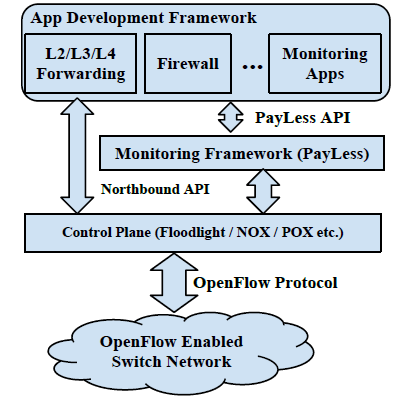 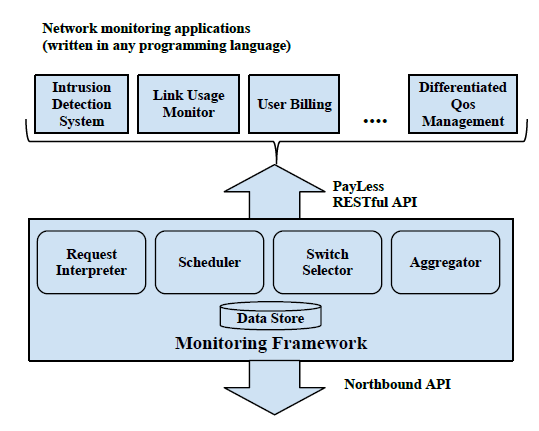 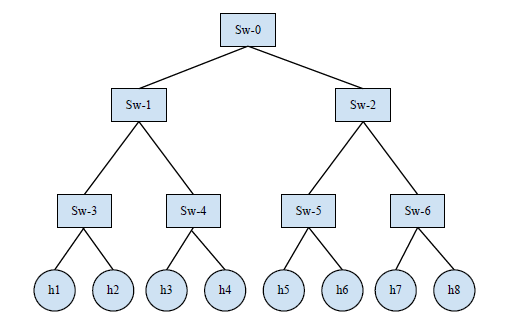 Fig 1. SDN Software StackFig 2. PayLess Network Monitoring FrameworkFig 3. Topology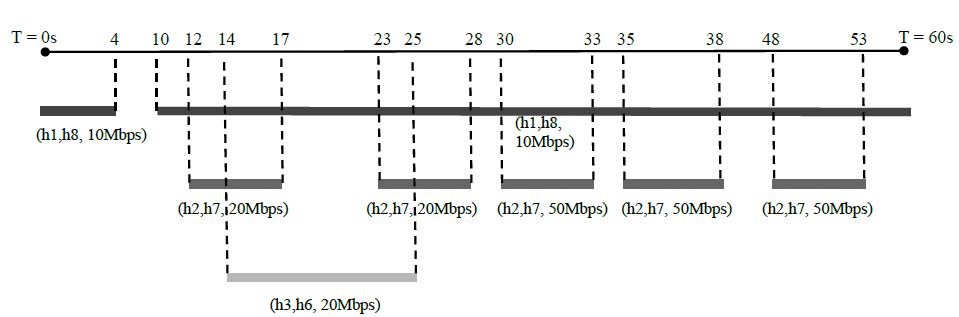 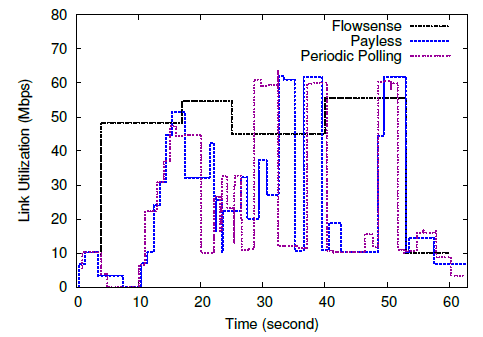 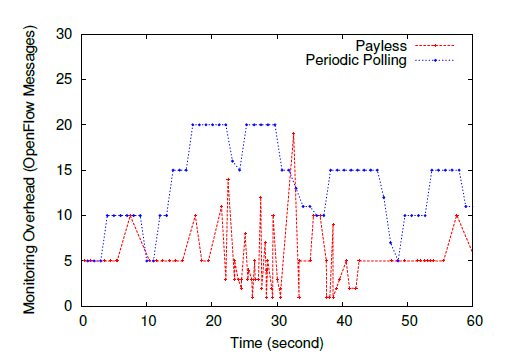 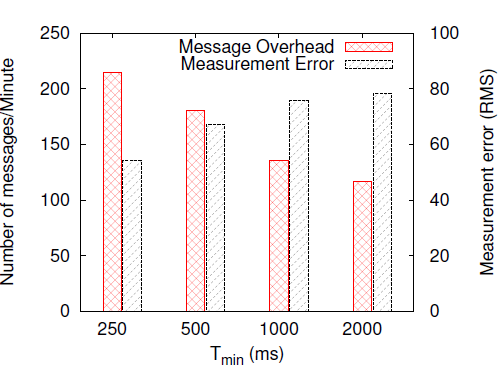 Fig 4. Ultilization MonitoringFig 5. Overhead MonitoringFig 6. Overhead and Measurement Error